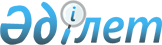 Отырар ауданында тұрғын үй көмегiн көрсетудiң мөлшерi мен тәртiбiн айқындау туралыТүркістан облысы Отырар аудандық мәслихатының 2024 жылғы 29 наурыздағы № 13/75-VIII шешiмi. Түркістан облысының Әдiлет департаментiнде 2024 жылғы 2 сәуірде № 6509-13 болып тiркелдi
      "Қазақстан Республикасындағы жергiлiктi мемлекеттiк басқару және өзiн-өзi басқару туралы" Қазақстан Республикасының Заңының 6-бабының 1-тармағының 15) тармақшасына, "Тұрғын үй қатынастары туралы" Қазақстан Республикасының Заңының 97-бабының 5-тармағына, Қазақстан Республикасы Өнеркәсіп және құрылыс министрінің "Тұрғын үй көмегін беру қағидаларын бекіту туралы" 2023 жылғы 8 желтоқсандағы № 117 бұйрығына (Нормативтік құқықтық актілерді мемлекеттік тіркеу тізілімінде № 33763 болып тіркелген) сәйкес, Отырар аудандық мәслихаты ШЕШІМ ҚАБЫЛДАДЫ:
      1. Осы шешімнің 1-қосымшасына сәйкес Отырар ауданында тұрғын үй көмегiн көрсетудің мөлшерi мен тәртібі айқындалсын.
      2. Отырар аудандық мәслихатының келесі шешімдерінің күші жойылды деп танылсын:
      1) "Отырар ауданы бойынша тұрғын үй көмегiн көрсетудiң мөлшерi мен тәртiбiн айқындау туралы" Отырар аудандық мәслихатының 2020 жылғы 24 маусымдағы № 56/268-VI шешімі (Нормативтік құқықтық актілерді мемлекеттік тіркеу тізілімінде № 5693 болып тіркелген);
      2) "Отырар ауданының мәслихатының 2020 жылғы 24 маусымдағы № 56/268-VI "Отырар ауданы бойынша тұрғын үй көмегiн көрсетудiң мөлшерi мен тәртiбiн айқындау туралы" шешіміне өзгерістер енгізу туралы" Отырар аудандық мәслихатының 2021 жылғы 30 желтоқсандағы № 12/69-VII шешімі (Нормативтік құқықтық актілерді мемлекеттік тіркеу тізілімінде № 26578 болып тіркелген).
      3. Осы шешім оның алғашқы ресми жарияланған күнінен кейін күнтізбелік он күн өткен соң қолданысқа енгізіледі.  Отырар ауданында тұрғын үй көмегін көрсетудің мөлшері мен тәртібі
      1. Тұрғын үй көмегі жергілікті бюджет қаражаты есебінен Отырар ауданында тұратын, Қазақстан Республикасының аумағындағы жалғыз тұрғынжайы ретінде меншік құқығындағы тұрғынжайда тұрақты тіркелген және тұратын аз қамтылған отбасыларға (азаматтарға), сондай-ақ мемлекеттік тұрғын үй қорынан берілген тұрғынжайды және жеке тұрғын үй қорынан жергілікті атқарушы орган жалға алған тұрғынжайды жалдаушыларға (қосымша жалдаушыларға):
      кондоминиум объектісін басқаруға және кондоминиум объектісінің ортақ мүлкін күтіп-ұстауға, оның ішінде кондоминиум объектісінің ортақ мүлкін күрделі жөндеуге жұмсалатын шығыстарға;
      коммуналдық қызметтерді және телекоммуникация желісіне қосылған телефон үшін абоненттік төлемақының ұлғаюы бөлігінде көрсетілетін байланыс қызметтерін тұтынуға;
      мемлекеттік тұрғын үй қорынан берілген тұрғынжайды және жеке тұрғын үй қорынан жергілікті атқарушы орган жалға алған тұрғынжайды пайдаланғаны үшін шығыстарды төлеуге беріледі.
      Аз қамтылған отбасының (азаматтардың) тұрғын үй көмегін есептеуге қабылданатын шығыстары жоғарыда көрсетілген бағыттардың әрқайсысы бойынша шығыстардың сомасы ретінде айқындалады.
      2. Тұрғын үй көмегін тағайындау "Отырар аудандық жұмыспен қамту және әлеуметтік бағдарламалар бөлімі" мемлекеттік мекемесімен (бұдан әрі – уәкілетті орган) жүзеге асырылады.
      3. Аз қамтылған отбасының (азаматтың) жиынтық табысын уәкілетті орган тұрғын үй көмегін тағайындауға өтініш білдірген тоқсанның алдындағы тоқсанға "Тұрғын үй көмегін беру қағидаларын бекіту туралы" Қазақстан Республикасы Өнеркәсіп және құрылыс министрінің 2023 жылғы 8 желтоқсандағы № 117 бұйрығымен (Нормативтік құқықтық актілерді мемлекеттік тіркеу тізілімінде № № 33763 болып тіркелген) айқындалған тәртіппен есептейді.
      4. Тұрғын үй көмегі кондоминиум объектісін басқаруға және кондоминиум объектісінің ортақ мүлкін күтіп-ұстауға, оның ішінде кондоминиум объектісінің ортақ мүлкін күрделі жөндеуге жұмсалатын шығыстарды, коммуналдық қызметтерді және телекоммуникация желісіне қосылған телефон үшін абоненттік төлемақының өсуі бөлігінде байланыс қызметтерін тұтынуға, мемлекеттік тұрғын үй қорынан берілген тұрғынжайды және жеке тұрғын үй қорынан жергілікті атқарушы орган жалдаған тұрғынжайды пайдаланғаны үшін шығыстарды төлеу сомасы мен аз қамтылған отбасылардың (азаматтардың) осы мақсаттарға жұмсайтын шығыстарының жергілікті өкілді орган 10 пайыз мөлшерінде белгілеген шекті жол берілетін деңгейінің арасындағы айырма ретінде айқындалады.
      Тұрғын үй көмегін тағайындау кезінде бір адамға 15 (он бес) шаршы метрден кем емес және 18 (он сегіз) шаршы метрден артық емес, бірақ бір бөлмелі пәтерден немесе жатақханадағы бөлмеден кем емес аудан нормасы қабылданады.
      5. Әлеуметтік тұрғыдан қорғалатын азаматтарға телекоммуникация қызметтерін көрсеткені үшін абоненттік төлемақы тарифінің өсуін өтеу Қазақстан Республикасының Цифрлық даму, инновациялар және аэроғарыш өнеркәсібі министрінің 2023 жылғы 28 шiлдедегi №295/НҚ "Әлеуметтік қорғалатын азаматтарға телекоммуникация қызметтерін көрсеткені үшін абоненттік төлемақы тарифтерінің өсуін өтеу мөлшерін айқындау және қағидаларын бекіту туралы" бұйрығына сәйкес жүзеге асырылады.
      6. Аз қамтылған отбасы (азамат) (не нотариат куәландырған сенімхат бойынша оның өкілі) тұрғын үй көмегін тағайындау үшін Қазақстан Республикасы Өнеркәсіп және құрылыс министрінің 2023 жылғы 8 желтоқсандағы № 117 бұйрығымен бекітілген Тұрғын үй көмегін көрсету қағидаларына (Нормативтік құқықтық актілерді мемлекеттік тіркеу тізілімінде № № 33763 болып тіркелген) сәйкес "Азаматтарға арналған үкімет" мемлекеттік корпорациясы" коммерциялық емес акционерлік қоғамына (бұдан әрі – Мемлекеттік корпорация) немесе "электрондық үкімет" веб-порталына тоқсанына бір рет жүгінуге құқылы.
      Құжаттарды қарау және тұрғын үй көмегін көрсету туралы шешім қабылдау немесе көрсетуден бас тарту туралы дәлелді жауап беру мерзімі Мемлекеттік корпорациядан немесе "электрондық үкіметтің" веб-порталынан құжаттардың толық топтамасын қабылдаған күннен бастап сегіз жұмыс күнін құрайды.
      7. Тұрғын үй көмегі аз қамтылған отбасыларға (азаматтарға) кондоминиум объектісін басқаруға және кондоминиум объектісінің ортақ мүлкін күтіп-ұстауға, оның ішінде шығыстар сметасына сәйкес кондоминиум объектісінің ортақ мүлкін күрделі жөндеуге және коммуналдық қызметтерге ақы төлеу шоттары бойынша жеткізушілер ұсынған ай сайынғы жарналар туралы шоттарға бюджет қаражаты есебінен көрсетіледі.
      8. Тұрғын үй көмегін тағайындау аз қамтылған отбасыларға (азаматтарға) тиісті қаржы жылына арналған аудан бюджетінде көзделген қаражат шегінде жүзеге асырылады.
      9. Аз қамтамасыз етілген отбасыларға (азаматтарға) тұрғын үй көмегін төлеуді уәкілетті орган есептелген сомаларды тұрғын үй көмегін алушылардың жеке шоттарына екінші деңгейдегі банктер арқылы аудару жолымен және тұрғын үй көмегін төлеу тоқсан сайын тұрғын үй көмегін тағайындау туралы шешім қабылданған айдан кейінгі айдың 10-күніне қарай жүзеге асырылады.
      10. Азаматтарға тұрғын үй көмегін төлеу, егер оның алушысы коммуналдық қызметтерді, телекоммуникация желiсiне қосылған телефон үшiн абоненттiк төлемақының, мемлекеттік тұрғын үй қор
      ынан тұрғын үй-жайды пайдаланғаны үшiн жалға алу ақысының ұлғаюы бөлiгiнде тұрғын үйдi күтiп-ұстауға арналған төлемдерді мақсатты емес түрде пайдаланса және өз уақытымен жүргізбеген жағдайда тоқтатылады.
      11. Өтініш иесімен тұрғын үй көмегін тағайындауға әкеп соққан толық емес жалған мәлімет ұсынылған кезде, өтініш иесіне және оның отбасына тұрғын үй көмегін төлеу тоқтатылады, ал алынған қаржы қолданыстағы заңнамаға сәйкес қайтарылыуы тиіс.
      12. Уәкілетті орган артық немесе негізсіз төленген тұрғын үй көмегін төлеу фактісі анықталған күннен бастап 10 жұмыс күні ішінде өтініш берушіге артық төленген немесе негізсіз төленген тұрғын үй көмегін қайтару қажеттілігі туралы жазбаша хабарлама жібереді.
					© 2012. Қазақстан Республикасы Әділет министрлігінің «Қазақстан Республикасының Заңнама және құқықтық ақпарат институты» ШЖҚ РМК
				
      Отырар аудандық мәслихатының төрағасы

У. Ұзақов
Отырар аудандық мәслихатының
шешіміне қосымша 2024 жылғы
29 наурыздағы № 13/75-VIII